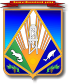 МУНИЦИПАЛЬНОЕ ОБРАЗОВАНИЕХАНТЫ-МАНСИЙСКИЙ РАЙОНХанты-Мансийский автономный округ – ЮграАДМИНИСТРАЦИЯ ХАНТЫ-МАНСИЙСКОГО РАЙОНАП О С Т А Н О В Л Е Н И Еот 29.12.2017                                                                                                № 399г. Ханты-МансийскОб определении перечня помещений, предоставляемых для проведения встреч депутатов с избирателями, и порядка их предоставленияВ соответствии со статьей 40 Федерального закона от 06.10.2003 
№ 131-ФЗ «Об общих принципах организации местного самоуправления в Российской Федерации», пунктом 8 статьи 27 Устава Ханты-Мансийского района:Определить для проведения встреч депутатов Государственной Думы Федерального Собрания Российской Федерации, Тюменской областной Думы, Думы Ханты-Мансийского автономного округа – Югры, Думы Ханты-Мансийского района (далее – депутаты) с избирателями перечень помещений согласно приложению 1. Утвердить Порядок предоставления помещений для проведения встреч депутатов с избирателями согласно приложению 2.Настоящее постановление опубликовать в газете «Наш район» и разместить на официальном сайте администрации Ханты-Мансийского района в сети Интернет. Настоящее постановление вступает в силу после его официального опубликования (обнародования).Контроль за выполнением постановления возложить на первого заместителя главы Ханты-Мансийского района.Глава Ханты-Мансийского района 				      	      К.Р.МинулинПриложение 1 к постановлению администрации Ханты-Мансийского района                                                                            от 29.12.2017 № 399Перечень помещений для проведения встреч депутатов Государственной Думы Федерального Собрания Российской Федерации, Тюменской областной Думы, Думы Ханты-Мансийского автономного округа – Югры, Думы Ханты-Мансийского района с избирателямиПриложение 2  к постановлению администрации Ханты-Мансийского района                                                                        от 29.12.2017 № 399Порядок предоставления помещений, находящихся в собственности Ханты-Мансийского района, для встреч депутатов с избирателямиНастоящий Порядок устанавливает процедуру предоставления депутатам Государственной Думы Российской Федерации Федерального Собрания Российской Федерации, Тюменской областной Думы, Думы Ханты-Мансийского автономного округа – Югры, Думы Ханты-Мансийского района помещений для проведения встреч с избирателями (далее – депутат, помещение).2. Основанием для предоставления депутату помещения, указанного в приложении 1 к постановлению администрации Ханты-Мансийского района «Об определении перечня помещений, предоставляемых для проведения встреч депутатов с избирателями, и порядка их предоставления» (далее – Постановление), для проведения встреч с избирателями является письменная заявка депутата о предоставлении помещения (далее – заявка).3. Заявка (ее копия) направляется в администрацию Ханты-Мансийского района не позднее чем за десять рабочих дней до даты планируемой встречи депутата с избирателями. В случае направления копии заявки ее оригинал передается при предоставлении помещения.4. В заявке указывается:1) цель предоставления помещения;2) помещение и место его нахождения согласно приложению 1 к постановлению;3) планируемые дата, время начала и окончания встречи;4) предполагаемое количество участников встречи;5) фамилия, имя, отчество ответственного за проведение встречи, его контактный телефон и адрес для ответа;6) подпись депутата.5. Заявка рассматривается администрацией Ханты-Мансийского района не позднее трех рабочих дней со дня ее получения с предоставлением депутату соответствующего письменного ответа. В ответе депутату может содержаться обоснованное предложение об изменении места, даты, времени проведения встречи, в том числе если испрашиваемое помещение предоставлено на заявленные дату и время другому депутату или задействовано для проведения ранее запланированного мероприятия либо если вместимость помещения не позволяет разместить заявленное количество участников встречи.6. Помещение предоставляется депутату в безвозмездное пользование.7. Помещение считается предоставленным депутату после подписания акта приема-передачи.8. Основаниями для отказа в предоставлении депутату помещения является:нарушение срока подачи заявки, установленного в пункте 3 Порядка;несоответствие заявки требованиям, предусмотренным пунктом 4 Порядка.9. Обеспечение безопасности при проведении встреч с избирателями осуществляется в соответствии с законодательством Российской Федерации.№ п/пНаименование населенного пунктаАдрес и описание помещения1.г. Ханты-Мансийскг. Ханты-Мансийск, ул. Гагарина, д. 214, 3 этаж, конференц-зал, площадь помещения – 90,4 кв. м